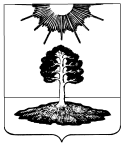 Ревизионная комиссиязакрытого административно-территориального образования Солнечный172739 Тверская область п. Солнечный ул. Новая д.55  факс (48235) 4 41 23Заключение по результатам финансово-экономической экспертизыпроекта Постановления Администрации ЗАТО Солнечный «О внесении изменений в муниципальную программу ЗАТО Солнечный Тверской области «Развитие транспортного комплекса и дорожного хозяйства ЗАТО Солнечный Тверской области» на 2018-2023 годы»п. Солнечный                                                                                               25 апреля 2018 г. Основание для проведения экспертизы: пункт 7 часть 2 статья 9 Федерального закона «Об общих принципах организации и деятельности контрольно-счетных органов субъектов Российской Федерации и муниципальных образований» от 07.02.2011 № 6-ФЗ, Положение о ревизионной комиссии ЗАТО Солнечный, утвержденное решением Думы ЗАТО Солнечный от 14.03.2018 №87-5.Цель экспертизы: оценка финансово-экономических обоснований на предмет обоснованности расходных обязательств муниципальной программы ЗАТО Солнечный Тверской области «Развитие транспортного комплекса и дорожного хозяйства ЗАТО Солнечный Тверской области» на 2018-2023 гг.Предмет экспертизы: 1. Проект Постановления Администрации ЗАТО Солнечный «О внесении изменений в муниципальную программу ЗАТО Солнечный Тверской области «Развитие транспортного комплекса и дорожного хозяйства ЗАТО Солнечный Тверской области на 2018-2023 гг.»2. Документы- обоснования к изменениям в муниципальную программу ЗАТО Солнечный Тверской области «Развитие транспортного комплекса и дорожного хозяйства ЗАТО Солнечный Тверской области» на 2018-2023 гг.Результаты экспертизы:             Целью Муниципальной программы является создание условий для  устойчивого и стабильного функционирования транспортной системы ЗАТО Солнечный.             Реализация Муниципальной программы достигается посредством выполнения  подпрограммы 1 «Транспортное обслуживание населения, развитие и сохранность автомобильных дорог общего пользования местного значения ЗАТО Солнечный».Представленным на экспертизу проектом Постановления Администрации ЗАТО Солнечный «О внесении изменений в муниципальную программу ЗАТО Солнечный Тверской области «Развитие транспортного комплекса и дорожного хозяйства ЗАТО Солнечный Тверской области» на 2018-2023 гг предусматривается увеличение бюджетных ассигнований на выполнение мероприятий по данной программе на 4302454,00 руб.По подразделу 0408 «Транспорт» представленным проектом программы предлагается -увеличить бюджетные ассигнования на сумму 4232400,00 руб. на выполнение мероприятия 1.002 «Субсидии на поддержку социальных маршрутов внутреннего водного транспорта» задачи 1 «Внутренний водный транспорт» подпрограммы1 «Транспортное обслуживание населения, развитие и сохранность автомобильных дорог общего пользования местного значения ЗАТО Солнечный» на основании Справки №750 Министерства транспорта Тверской области об изменении бюджетной росписи бюджета субъекта и лимитов бюджетных обязательств на 2018 финансовый год и плановый период от 16.03.2018.- уменьшить бюджетные ассигнования на сумму 15075,00 руб. на выполнение мероприятия 1.001 «Поддержка социальных маршрутов внутреннего водного транспорта» задачи 1 «Внутренний водный транспорт» подпрограммы1 «Транспортное обслуживание населения, развитие и сохранность автомобильных дорог общего пользования местного значения ЗАТО Солнечный» на основании расчета софинансирования представленного финансовым отделом администрации ЗАТО Солнечный.           По подразделу 0409 «Дорожное хозяйство (дорожные фонды)» проектом программы предлагается- увеличить бюджетные ассигнования на сумму 50115,00 руб. по подпрограмме  1 «Транспортное обслуживание населения, развитие и сохранность автомобильных дорог общего пользования местного значения ЗАТО Солнечный» Задаче 2 «Содержание автомобильных дорог и сооружений на них» на осуществление мероприятия 2.002 «Капитальный ремонт и ремонт автомобильных дорог»  (представлен локальный сметный расчет на сумму 50115,00 руб. на ямочный ремонт асфальтового покрытия на дороге местного значения в ЗАТО Солнечный.- уменьшить бюджетные ассигнования в сумме 708486,00 руб. по подпрограмме  1 «Транспортное обслуживание населения, развитие и сохранность автомобильных дорог общего пользования местного значения ЗАТО Солнечный» Задаче 2 «Содержание автомобильных дорог и сооружений на них» на осуществление мероприятия 2.002 «Создание условий для устройства ледовой переправы» в связи с отсутствием принятых бюджетных обязательств (пояснительная записка финансового отдела администрации ЗАТО Солнечный)- увеличить бюджетные ассигнования  в сумме 743500,00 руб. по подпрограмме  1 «Транспортное обслуживание населения, развитие и сохранность автомобильных дорог общего пользования местного значения ЗАТО Солнечный» Задаче 2 «Содержание автомобильных дорог и сооружений на них» на осуществление мероприятия 2.003 «Капитальный ремонт и ремонт улично-дорожной сети» (представлена копия письма Министерства финансов Тверской области от 15.03.2018 №04-39/1760-юо о планировании выделения из областного бюджета субсидии на ремонт автомобильных дорог общего пользования местного значения, сводный сметный расчет стоимости строительства «Ремонт покрытия дороги до ДО «Селигер» на сумму 1376530,00 руб., сводный сметный расчет стоимости строительства «Ремонт покрытия дороги «Подъезд к острову Городомля» на сумму 1230570,00 руб., пояснительная записка финансового отдела администрации ЗАТО Солнечный)В Приложении 1 к проекту постановления Администрации ЗАТО Солнечный «О внесении изменений в муниципальную программу ЗАТО Солнечный Тверской области «Развитие транспортного комплекса и дорожного хозяйства ЗАТО Солнечный Тверской области» на 2018-2023 гг по строке «Программа Развитие транспортного комплекса и дорожного хозяйства ЗАТО Солнечный Тверской области» на 2018-2023 годы, всего» в графе 17 указана сумма 12752,04 тыс. руб., следует указать 12325,29 тыс. руб., отклонение 426,75 тыс. руб. Привести в соответствие.В тексте проекта постановления Администрации ЗАТО Солнечный «О внесении изменений в муниципальную программу ЗАТО Солнечный Тверской области «Развитие транспортного комплекса и дорожного хозяйства ЗАТО Солнечный Тверской области» на 2018-2023 гг исправить суммы 12752,04 тыс. руб. на 12325,29 тыс. руб.    Вывод:Представленный для проведения финансово-экономической экспертизы проект Постановления Администрации ЗАТО Солнечный «О внесении изменений в муниципальную программу ЗАТО Солнечный Тверской области «Развитие транспортного комплекса и дорожного хозяйства ЗАТО Солнечный Тверской области» на 2018-2023 гг подготовлен в соответствии с требованиями норм действующего бюджетного законодательства. Бюджетные ассигнования необходимые для выполнения мероприятий в рамках данной муниципальной программы соответствуют бюджетным ассигнованиям предусмотренным проектом решения Думы ЗАТО Солнечный «О внесении изменений в бюджет ЗАТО Солнечный Тверской области на 2018 год и плановый период 2019 и 2020 годов». В связи с этим, данный проект Постановления может быть рекомендован к принятию в представленной редакции с учетом замечаний ревизионной комиссии.Председатель ревизионнойкомиссии ЗАТО Солнечный                                                                               Ю.А. Боронкина